 Institutt for litteratur, områdestudier og europeiske språk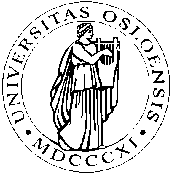 TAKE-HOME EXAM2010/FALLENG4363:  Women Writing: Feminist Fiction in EnglishDue date: Thursday, 2 December at noon – Upload to FronterThis exam is an essay exam. You have 4 questions to choose from, and you must choose 2 questions. Each essay should be about 4 to 5 pages (8 to 10 pages total.) You are free to draw on the secondary literature in the compendium as well as the articles I posted on Fronter; you may also use other secondary sources, but remember to focus mostly on your own analysis of the texts. 
**You cannot write about the same text for both questions.One of the themes we have pursued throughout the semester is the importance of domestic space in each of the novels we have read. Choose 1 novel from the pensum you feel complicates the idea of “home,” and discuss how the author uses domestic space to critique society more generally.

One of the other themes we have touched upon in some detail is the role of the body in women’s writing and feminism more generally. Choose 1 novel from the syllabus where the the image of women’s bodies (or a woman’s body) is central to the narrative, and discuss the role of the body as it relates to some of the major themes in the novel.

Compare and contrast Virginia Woolf’s feminist point-of-view in A Room of One’s Own with Simone DeBeauvoir’s in the excerpt from The Second Sex. 

As we discussed several times in class, how we think about gender is also related to how we think about other factors of identity, such as race, class, and sexuality. Choose 1 novel from the syllabus that you think explores the relationship between at least two of these identity factors (gender and race, for example, or race and sexuality, etc.) and write an essay in which you discuss how the author links these categories of identity, and why this link is an important aspect of the novel.3 days29.11.-02.12.2010